13.04.20гКонспект урока по окружающему миру3-АклассТема: Золотое кольцо России. Проект «Музей путешествий»Тема: «Музей путешествий». Проект, который называется «МУЗЕЙ ПУТЕШЕСТВИЙ»- Если в музеях хранятся экспонаты, которые имеют значимость, то мы с вами создадим музей городов и укажем достопримечательности, которые имеют большое значение.Символика города.Главные достопримечательностиИсторические фактыИнтересные людиПесни, стихи о городеhttps://www.youtube.com/watch?v=w0xgyu7bQFkhttp://www.bolshoyvopros.ru/questions/2773540-proekt-muzej-puteshestvij-3-klass-okruzhajuschij-mir-gde-najti-gotovyj.html13.04.20г.Физическая культура3-А классТема: «Подвижные игры на основе баскетбола. Бросок двумя руками от груди. Ведение мяча в парах, в колоннах, с  изменением направления. Ведение на месте правой и левой рукой в движении шагом и бегом.blob:https://www.youtube.com/793cfb2d-9fd7-4d40-8a71-3bac29f4a634https://infourok.ru/urok-podvizhnie-igri-na-osnove-basketbola-klass-2712177.htmlhttps://infourok.ru/urok-podvizhnie-igri-na-osnove-basketbola-klass-2712177.htmlhttps://multiurok.ru/index.php/files/plan-konspiekt-uroka-dlia-3-klassa-podvizhny-ie-ig.html13.04.20г.Математика3-А классТема: «Виды треугольников. Странички для любознательных» Приемы устных вычислений в пределах 1000. ЗакреплениеСодержание урока  Что вы  знаете   о    треугольнике?                Это геометрическая фигура, у которой три стороны, три угла ,три вершины.Слайд 4  Посмотрите,  у нас гость. Кто это? Клоун-  Из каких геометрических фигур он состоит? (из треугольников, овала и кругов)- Каких фигур больше?- Эти  треугольники  одинаковые ? Все треугольники разные)2.Сообщение темы и цели урока. Постановка задач урока ученикамиСлайд 5   Сформулируйте тему урока? (Что вы хотите узнать о треугольниках?Какая цель урока?  Познакомится с видами треугольника.3. Открытие нового знания.  Работа по теме урокаРабота с учебником.-Прочитайте теоретический материал на стр.85 и объясните значение выделенных слов№1 (стр.85)-самостоятельное выполнение№2(стр.85)-задача.Письменно.Где  в быту могут пригодиться знания о треугольниках, людям каких профессий? Архитектору, повару, портнихе, инженеру…Д/з Странички для любознательныхhttps://nsportal.ru/nachalnaya-shkola/matematika/2014/08/28/urok-matematiki-vidy-treugolnikov-3-klass	https://nsportal.ru/nachalnaya-shkola/matematika/2019/05/19/tehnologicheskaya-karta-uroka-matematiki-tema-priyomy https://nsportal.ru/nachalnaya-shkola/matematika/2014/08/28/urok-matematiki-vidy-treugolnikov-3-klass13.04.20г.Технология 3-А классТема: Декорирование (украшение) готовых форм. Конструирование из сложных разверток. Изонить. Художественные техники из креповой бумаги.Ход урокаСамоопределение темы урока.А в каком виде вам больше нравится получать подарки?Сегодня на уроке мы с вами будем декорировать наши упаковки для подарков.Но для начала нам необходимо вспомнить что такое декор.Декор — часть всего изделия или предмета. Это могут быть рисунки, орнаменты, дополнительные детали. Декор делает изделие более выразительным, красивым.С помощью декора можно объединить в ансамбль несколько предметов.Работа по теме урокаРассмотрите способы декорирования коробочек на с 76 учебника. Чем они отличаются? Какие материалы использованы при декорировании? Как можно подобрать цвета для украшения предмета?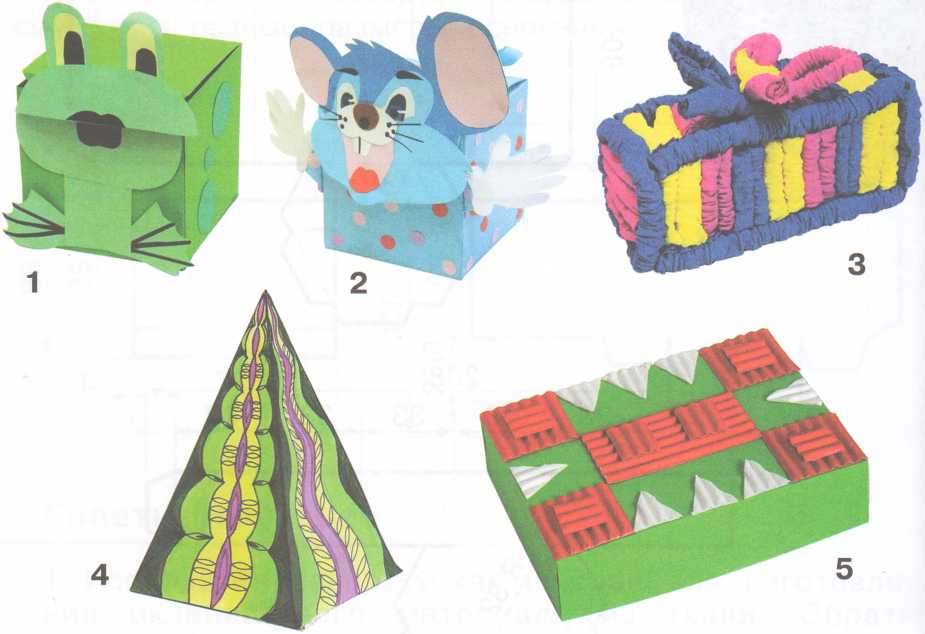 Рассмотрите рисунки. Как изменяется, изделие после декорирования? Как вы думаете, сколько существует способов декорирования одного и того же предмета? Какие это способы?Продолжение работы по теме урокаРассмотрите изделие на с.77 и проведите его дизайн-анализ, используя памятку 1.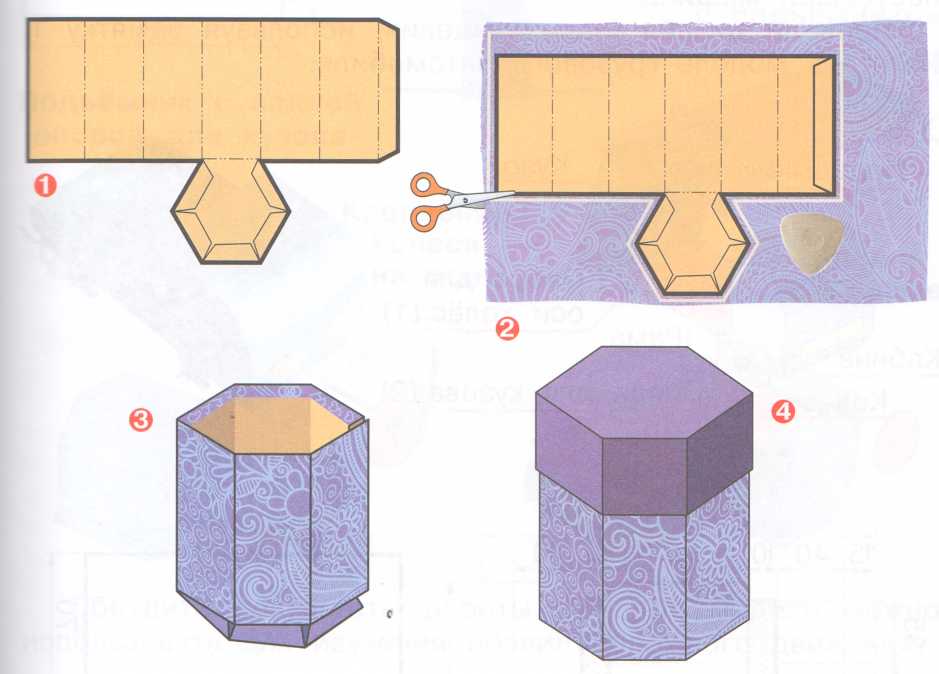 
Обратите внимание на советы мастера на с 77Для декорирования подбирайте разные цвета, фактуру, объём, материалы.Подумайте, одинаковы ли размеры крышки и коробки. Учтите это при расчёте размеров развёртки.Вспомните, для чего нужна рицовка.Продумайте этапы работы.Подготовьте рабочее место и изготовьте изделие.https://www.youtube.com/watch?v=lLzW-2q8Ewc  https://infourok.ru/konspekt-uroka-po-tehnologii-na-temu-dekorirovanie-ukrashenie-gotovih-form-korobka-dlya-podarka-klass-1605622.htmlhttps://www.youtube.com/watch?v=lLzW-2q8Ewc  https://infourok.ru/konspekt-uroka-po-tehnologii-na-temu-dekorirovanie-ukrashenie-gotovih-form-korobka-dlya-podarka-klass-1605622.htmhttps://infourok.ru/prezentaciya-po-tehnologii-na-temu-konstruirovanie-iz-slozhnyh-razvertok-4127339.htmllhttps://yandex.ru/video/preview/?filmId=1850931119910815195&text=изонить%20весенняя%20птица%20презентация%203%20класс&path=wizard&parent-reqid=1586684242991384-622523809958323333700324-production-app-host-man-web-yp-151&redircnt=1586684256.1-Сегодня мы продолжим изучать города "Золотого кольца" России.-С какими городами мы уже познакомились?-Сегодня нас ждет еще одно увлекательное путешествие.мы отправимся в Ярославль.– В драгоценном ожерелье древних городов, опоясавших Москву, Ярославль сиял особенно ярким, немеркнущим светом. Основан около 1010 г. князем Ярославом Мудрым как крепость на месте древнего поселения, при слиянии реки Коростель с Волгой. Положение Ярославля у важного водного пути по Волге способствовало его расцвету в XII–XIII веках.Неповторимый облик этого города во многом определяют дошедшие до наших дней прекрасные памятники прошлого: Спасский монастырь со Спасо-Преображенским собором, церковь Ильи Пророка, церковь Богоявления. -Сейчас я попрошу вас прочитать факты о Ярославле на странице учебника 90.-Почему Ярославль называют родиной русского театра?- Следующий город, это Кострома.Кострома основана в XII веке предположительно князем Юрием Долгоруким. Кострома – уникальный по своей композиционной целостности градостроительный ансамбль. Игнатьевский монастырь основанный, по преданию, в конце XIII века, церковь Воскресения на Дебре, церковь Иоанна Богослова, Преображенская церковь являются историко-архитектурным музеем-заповедником. Достопримечательностью Костромы является также недавно созданный здесь под открытым небом музей деревянной архитектуры.- Предлагаю вам, так же ознакомиться с информацией об этом городе в учебнике, на странице 91.- Путешествие наше закончилось и мы опять с вами вернулись в наш родной город. Столицу нашей Родины – Москву. - А сейчас давайте посмотрим, кто из вас был самым внимательным во время путешествия и запомнил больше всего информации о городах Золотого кольца.https://infourok.ru/prezentaciya-po-okruzhayuschemu-miru-na-temu-zolotoe-kolco-rossii-klass-262990.htmlСодержание материалаОРУ на месте.1.И.п.-о.с., руки на поясе. 1-наклон головы вперёд; 2-наклон головы назад; 3- наклон головы вправо; 4- наклон головы влево.2.И.п.-о.с., руки на поясе. 1-4 - круговые вращения головой вправо; 5-8 - в другую сторону.3.И.п.-о.с., руки вперёд, пальцы сжаты в кулак. 1-4 - круговые вращения кистями вправо; 5-8 - круговые вращения кистями влево.4.И.п.-о.с., 1-4 - круговые вращения прямыми руками вперёд: 5-8 - то же самое назад.5.И.п.-о.с., 1-руки к плечам; 2-руки вверх; 3-руки стороны; 4-И.п.6.И.п.-о.с.,правая рука вверху, пальцы сжаты в кулак. 1-2-рывки правой рукой; 3-4- рывки левой рукой.7.И.п.- широкая стойка, руки в стороны.1-поворот туловища вправо; 2-поворот туловища влево; 3-поворот туловища вправо; 4-поворот туловища влево.8.И.п. широкая стойка.1-наклон туловища к правой ноге; 2-наклон туловища к центру; 3-наклон туловища к левой ноге; 4-И.п.9.И.п.-о.с., 1-4-выпад левой ногой с пружинистыми покачиваниям, руки на колено; 5-8-тоже другой ногой.10.И.п. сед на правую ногу. 1- перекат на левую ногу; 2-перекат на правую ногу; 3-4- то же самое.11. И.п.- о.с. 1-присесть руки вперед; 2-И.п; 3- присесть руки в стороны; 4-И.п.12. И.п.- о.с. 1-прыжок ноги врозь ,руки вверх, хлопок над головой; 2-И.п; 3-4- то же самое.13.И.п. ноги вместе, руки на коленях.1-8- круговые вращения коленями вправо, тоже влево.14. И.п.- о.с., руки на поясе, правая нога на носок, 1-8 - круговые вращения голеностопом: тоже левой ногой.15. Упражнение на дыхание.Основная часть. Бросок двумя руками от груди Ведение мяча в парах, в колоннах, с изменением направления. Ведение на месте правой и левой рукой в движении шагом и бегом.Игра «Школа мяча» Для игры дается небольшой мяч. Играют дети по одному, по двое и небольшими группками в порядке очередности.
Дети выполняют следующие движения с мячом:
1. Бросать мяч вверх и ловить его двумя руками.
2. Бросать мяч о стену и ловить его двумя руками.
3. Бросать мяч о землю и ловит его то правой, то левой рукой.
4. Бросить мяч о стену, дать ему упасть на землю и отскочить, после чего ловить его двумя руками. Повторить упражнение и ловить мяч вначале правой, потом левой рукой.
5. Ударять мяч о землю, отбивать его несколько раз(5) и ловить сначала правой, потом левой рукой.
6. Бросать мяч о стенку и ловить его сначала правой, потом левой рукой.
7. Бросать мяч в стенку правой рукой, ловить левой рукой, затем наоборот.
8. Подбросить мяч вверх, и не давая ему упасть, 5 раз отбить правой рукой. Затем отбивать левой рукой.
9. Ударить мяч о стену 5 раз, отбить правой рукой к стене, потом поймать той же рукой. Затем упражнение повторить левой рукой.
10. Повернувшись к стене спиной, бросить мяч через голову о стену, отскочить от нее, дать мячу упасть на землю, а затем ловить двумя руками.
11. Подбрасывать мяч двумя руками вверх и не сходя с места, ловить его. Повторить, делая во время полета мяча хлопок в ладоши перед собой, за спиной, по коленям. Во время полета мяча повернуться кругом, а затем поймать мяч.
12. Ударить мяч о землю и поймать его. Повторить упражнение с хлопками перед собой, за спиной. Ударить мяч по 5 раз о землю правой и левой рукой.
13. Ударить мяч о стенку и поймать его. Повторить с броском мяча из-под руки, из-под ноги, из за головы, снизу. Бросок делается двумя руками, одной рукой, с хлопком в ладоши, с поворотом вокруг себя, с перепрыгиванием через мяч после отскока от земли.Домашнее задание. Разучить правила игры.